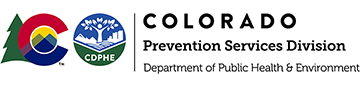 Colorado Department of Public Health and Environment4300 Cherry Creek Drive Southhttp://zerosuicide.edc.org/Denver, Colorado 80246Phone: (303) 691-4081Fax: (303) 758-3448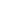 INSTRUCTIONS:Please complete all four sections of this form, save the form on your organization’s database, and return to CDPHE no later than 15 days after the end of each month. Once this progress report form is complete, please save a copy and email the completed form to: michael.lott-manier@state.co.us INSTRUCTIONS:Please complete all four sections of this form, save the form on your organization’s database, and return to CDPHE no later than 15 days after the end of each month. Once this progress report form is complete, please save a copy and email the completed form to: michael.lott-manier@state.co.us INSTRUCTIONS:Please complete all four sections of this form, save the form on your organization’s database, and return to CDPHE no later than 15 days after the end of each month. Once this progress report form is complete, please save a copy and email the completed form to: michael.lott-manier@state.co.us INSTRUCTIONS:Please complete all four sections of this form, save the form on your organization’s database, and return to CDPHE no later than 15 days after the end of each month. Once this progress report form is complete, please save a copy and email the completed form to: michael.lott-manier@state.co.us INSTRUCTIONS:Please complete all four sections of this form, save the form on your organization’s database, and return to CDPHE no later than 15 days after the end of each month. Once this progress report form is complete, please save a copy and email the completed form to: michael.lott-manier@state.co.us SECTION 1: Information about this FormSECTION 1: Information about this FormSECTION 1: Information about this FormSECTION 1: Information about this FormSECTION 1: Information about this FormReporting Agency:                                                            St. Mary’s Reporting Agency:                                                            St. Mary’s Report for Month/Year:March 2020Report for Month/Year:March 2020Report for Month/Year:March 2020Name and Title of Reporter: Jennifer Daniels Suicide Prevention CoordinatorName and Title of Reporter: Jennifer Daniels Suicide Prevention Coordinator/Date of Submission: 4/17/20/Date of Submission: 4/17/20/Date of Submission: 4/17/20SECTION 2: Zero Suicide Implementation Deliverables SECTION 2: Zero Suicide Implementation Deliverables SECTION 2: Zero Suicide Implementation Deliverables SECTION 2: Zero Suicide Implementation Deliverables SECTION 2: Zero Suicide Implementation Deliverables DeliverableDefinitionDefinitionData for Month of ReportTotal for Year to DateTrainingNumber of staff trained in evidence-based suicide prevention skills (including gatekeeper, lethal means counseling, screening, assessment, safety planning)Number of staff trained in evidence-based suicide prevention skills (including gatekeeper, lethal means counseling, screening, assessment, safety planning)0Workforce ImprovementsImprovements of competence/confidence of health care staffImprovements of competence/confidence of health care staffPeople with Lived ExperienceNumber and percentage of implementation team and advisory group members who have lived experience of being clients of a health system or their family membersNumber and percentage of implementation team and advisory group members who have lived experience of being clients of a health system or their family membersScreeningNumber and percentage of health system clients screened for suicide riskNumber and percentage of health system clients screened for suicide riskReferralNumber and percentage of people referred to mental health or related services as a result of suicide risk screeningNumber and percentage of people referred to mental health or related services as a result of suicide risk screeningAccessNumber and percentage of people who receive mental health or related services after referralNumber and percentage of people who receive mental health or related services after referralSECTION 3: Grant ActivitiesSECTION 3: Grant ActivitiesSECTION 3: Grant ActivitiesSECTION 3: Grant ActivitiesSECTION 3: Grant ActivitiesIn this section, please provide a brief overview of what has been working well (successes), what obstacles to implementing Zero Suicide you have encountered in your work (challenges), and the lessons learned by your organization over the last month.In this section, please provide a brief overview of what has been working well (successes), what obstacles to implementing Zero Suicide you have encountered in your work (challenges), and the lessons learned by your organization over the last month.In this section, please provide a brief overview of what has been working well (successes), what obstacles to implementing Zero Suicide you have encountered in your work (challenges), and the lessons learned by your organization over the last month.In this section, please provide a brief overview of what has been working well (successes), what obstacles to implementing Zero Suicide you have encountered in your work (challenges), and the lessons learned by your organization over the last month.In this section, please provide a brief overview of what has been working well (successes), what obstacles to implementing Zero Suicide you have encountered in your work (challenges), and the lessons learned by your organization over the last month.SuccessesSuccessesSuccessesSuccessesSuccessesChallengesChallengesChallengesChallengesChallengesLessons LearnedLessons LearnedLessons LearnedLessons LearnedLessons LearnedSection 4: Feedback for CDPHESection 4: Feedback for CDPHESection 4: Feedback for CDPHESection 4: Feedback for CDPHESection 4: Feedback for CDPHE(In this section, please share any feedback you have for CDPHE about the Zero Suicide grant and ideas for how to improve it moving forward.)(In this section, please share any feedback you have for CDPHE about the Zero Suicide grant and ideas for how to improve it moving forward.)(In this section, please share any feedback you have for CDPHE about the Zero Suicide grant and ideas for how to improve it moving forward.)(In this section, please share any feedback you have for CDPHE about the Zero Suicide grant and ideas for how to improve it moving forward.)(In this section, please share any feedback you have for CDPHE about the Zero Suicide grant and ideas for how to improve it moving forward.)